Australian Capital TerritoryRoad Transport (Driver Licensing) Australia Post Exemption 2020 (No 1)Notifiable Instrument NI2020-235made under the Road Transport (Driver Licensing) Regulation 2000, section 93 (Exemption by authority from requirement to hold licence)1	Name of instrumentThis instrument is the Road Transport (Driver Licensing) Australia Post Exemption 2020 (No 1).2	Commencement This instrument commences on the day after notification.3	ExemptionI exempt a person who is a postal worker from the requirement to hold a motorcycle licence to ride an electronic postal vehicle if all the circumstances listed in clause 4 apply to the person.4	Circumstances in which exemption appliesthe postal worker holds a full car licence that is not a restricted licence;the postal worker:has undertaken Australia Post’s electronic postal vehicle training course; oris under supervision whilst completing an Australia Post electronic postal vehicle training course.5	DefinitionsIn this instrument:postal worker means a person who delivers letter mail and/or parcels within Australia, on behalf of Australia Post, as an employee or as a contractor.electronic postal vehicle means an electric 3-wheel moped ridden by a person who is:a postal worker; andriding the vehicle in the course of the postal worker’s duties as a postal worker.Richard Glenn
Director General of the Justice and Community Safety Directorate as a road transport authority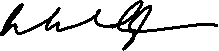      April 2020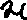 Note:    Section 16 (3) of the Road Transport (General) Act 1999 defines the road transport authority. This section in conjunction with the Administrative Arrangements determines which Director-General is the road transport authority for certain provisions of the road transport legislation.